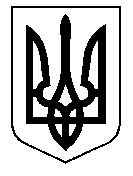 ТАЛЬНІВСЬКА РАЙОННА РАДАЧеркаської областіVІ скликанняР  І  Ш  Е  Н  Н  ЯВід 29.12.2011 № 11-13              м.ТальнеПро виконання рішення районноїради від 13.12.2011 №10-17 «Продепутатський запит Нестругіної Л.М.»Відповідно до п.9 ч.1 ст.43, ст.59 Закону України «Про місцеве самоврядування в Україні»,  заслухавши  інформацію відділу Держкомзему  у Тальнівському районі Черкаської області щодо депутатського запиту Нестругіної Л.М. про вжиття заходів щодо ведення земельного кадастру в Тальнівському районі,  районна рада  в и р і ш и л а :Інформацію  відділу Держкомзему у Тальнівському районі Черкаської області про реагування на рішення районної ради від 13.12.2011 № 10-17 «Про депутатський запит Нестругіної Л.М.»  взяти до відома (додається) та  врахувати, що  ситуація із реєстрацією земельних ділянок і прав на них та веденням земельного кадастру в Тальнівському районі не покращилась.Виконавчому апарату районної ради направити депутатський запит Нестругіної Л.М.  на розгляд до Головного управління Держкомзему у Черкаській області для відповідного реагування згідно повноважень, якому надати відповідь  районній раді  та депутату до 20 лютого 2012 року.Контроль за виконанням рішення покласти на постійну комісію районної ради з питань адміністративно-територіального устрою, регулювання земельних відносин, охорони навколишнього природного середовища.Голова районної ради                                                              С.О.Осипенко